Policing in Chicago Under the Consent Decree: A New Beginning?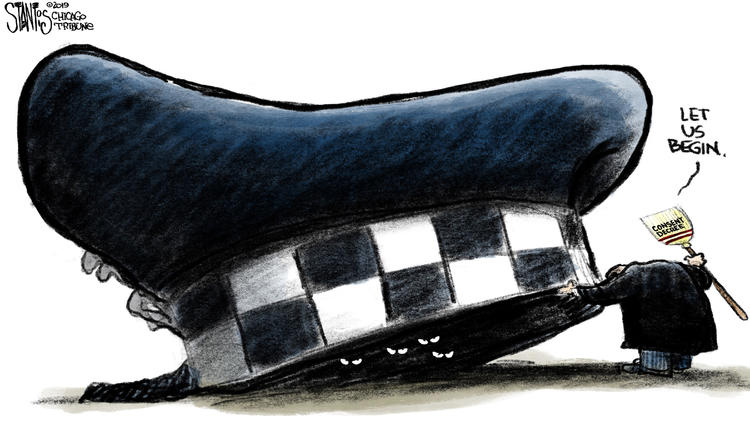 www.chicagotribune.com/stantis